Программа внеурочной деятельности «Предуниверсариум» разработана на основе следующих нормативных документов: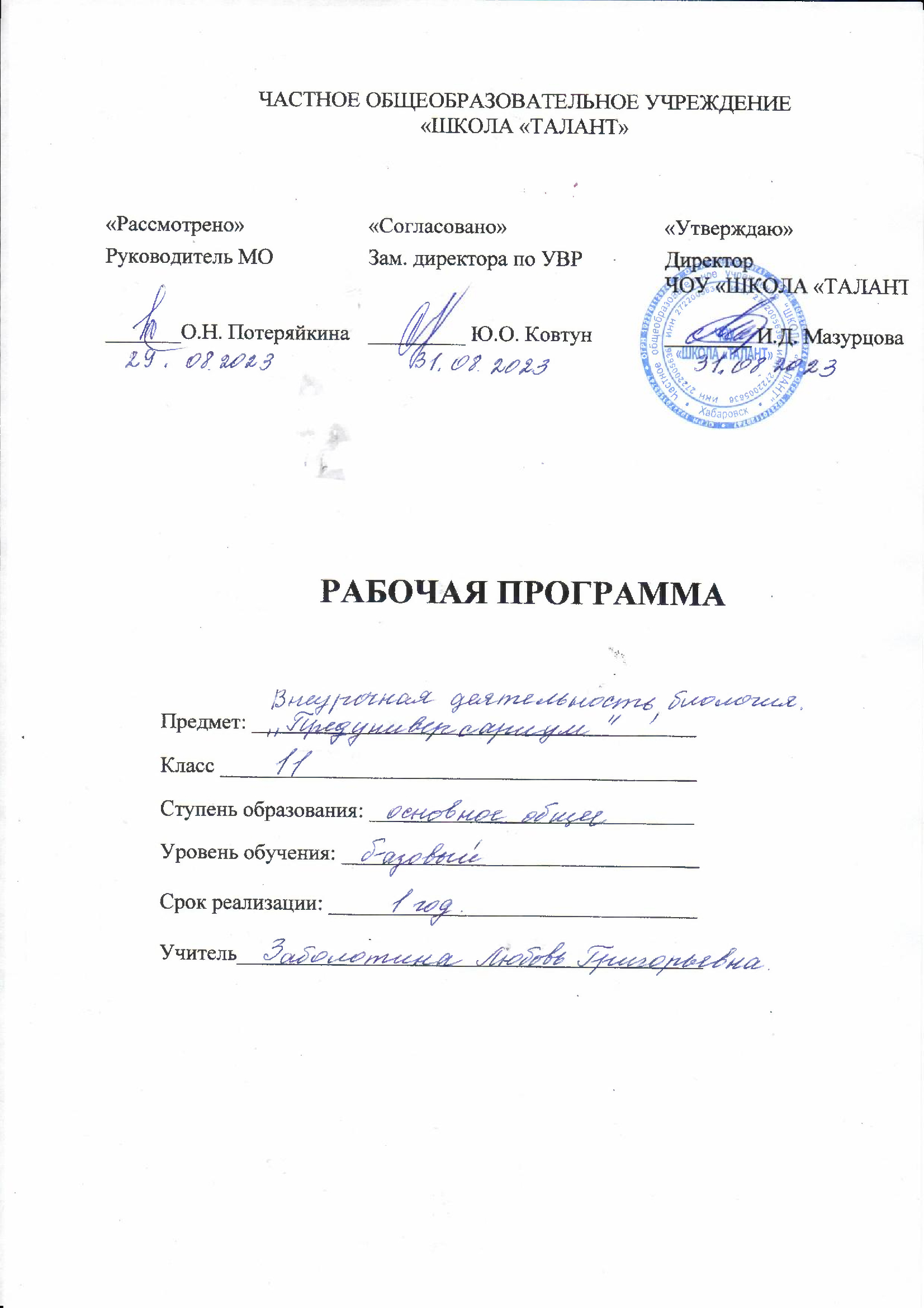 Методических рекомендаций по уточнению понятия и содержания внеурочной деятельности в рамках реализации основных общеобразовательных программ, в том числе в части проектной деятельности, разработанных в рамках реализации приоритетного проекта «Доступное дополнительное образование детей» Институтом образования ФГАУ ВО «Национальный исследовательский университет «Высшая школа экономики» совместно с ФГБОУ ВО «Московский государственный юридический университет имени О.Е. Кутафина» (Письмо Департамента государственной политики в сфере воспитания детей и молодежи Минобрнауки России от 18 августа 2017 г. № 09-1672) .Федерального государственного образовательного стандарта среднего общего образования, утверждённого приказом Министерства образования и науки Российской Федерации )Направление программы: общеинтеллектуальное.Актуальность  данной программы определяется интересом старшеклассников к углублению знаний материала, изучаемого в школьном курсе для понимания основных положений биологии во всем многообразии биологических явлений и широком диапазоне уровней биологических процессов.Наряду с основной задачей – углубленного изучения отдельных тем – программа дополнительного образования позволяет систематизировать знания обучающихся по основным разделам  биологии, что, в свою очередь, делает ее полезной при подготовке к  ЕГЭ  по биологии.Цель программы: расширение и углубление знаний учащихся по основным проблемам биологии. 	Задачи:Обучающие: - освоение знаний о живой природе и присущих ей закономерностях; о строении, жизнедеятельности и средообразующей роли живых организмов; о человеке как биосоциальном существе; о роли биологической науки в практической деятельности людей; методах познания живой природы;-овладение умениями применять биологические знания для объяснения процессов и явлений живой природы, жизнедеятельности собственного организма; использовать информацию о современных достижениях в области биологии и экологии, о факторах здоровья и риска; работать с биологическими приборами, инструментами, справочниками; проводить наблюдения за биологическими объектами и состоянием собственного организма, биологические эксперименты;Развивающие: развитие познавательных интересов, интеллектуальных и творческих способностей в процессе проведения наблюдений за живыми организмами, биологических экспериментов, работы с различными источниками информации;Воспитательные: воспитание позитивного ценностного отношения к жизни и живой природе, собственному здоровью и здоровью окружающих людей; культуры поведения в природе;Планируемые результаты освоения программыСрок реализации  сентябрь- май 2023-2024 учебный годРежим занятий: очное обучениеВиды занятий занятий: интерактивные лекции, практические работы, демонстрационные опыты, работа со словарями, справочниками, энциклопедиями, презентации.Форма организации деятельности: групповая, индивидуальная, индивидуально-групповая.Личностные:1)  воспитание российской гражданской идентичности: патриотизма, уважения к Отечеству, прошлое и настоящее многонационального народа России; осознание своей этнической принадлежности, знание истории, языка, культуры своего народа, своего края, основ культурного наследия народов России и человечества; усвоение гуманистических, демократических и традиционных ценностей многонационального российского общества; воспитание чувства ответственности и долга перед Родиной;2) формирование ответственного отношения к учению, готовности и способности обучающихся к саморазвитию и самообразованию на основе мотивации к обучению и познанию,  осознанному выбору и построению дальнейшей индивидуальной траектории образования на базе ориентировки в мире профессий и профессиональных предпочтений, с учётом устойчивых познавательных интересов, а также на основе формирования уважительного отношения к труду, развития опыта участия в социально значимом труде; 3) формирование целостного мировоззрения, соответствующего современному уровню развития науки и общественной практики, учитывающего социальное, культурное, языковое, духовное многообразие современного мира;4) формирование осознанного, уважительного и доброжелательного отношения к другому человеку, его мнению, мировоззрению, культуре, языку, вере, гражданской позиции, к истории, культуре, религии, традициям, языкам, ценностям народов России и народов мира; готовности и способности вести диалог с другими людьми и достигать в нём взаимопонимания; 5) освоение социальных норм, правил поведения, ролей и форм социальной жизни в группах и сообществах, включая взрослые и социальные сообщества; участие в школьном самоуправлении и  общественной жизни в пределах возрастных компетенций с учётом региональных, этнокультурных, социальных и экономических особенностей; 6) развитие морального сознания и компетентности в решении моральных проблем на основе личностного выбора, формирование нравственных чувств и нравственного поведения, осознанного и ответственного отношения к собственным поступкам; 7) формирование коммуникативной компетентности в общении и  сотрудничестве со сверстниками, детьми старшего и младшего возраста, взрослыми в процессе образовательной, общественно полезной, учебно-исследовательской, творческой и других видов деятельности;8) формирование ценности  здорового и безопасного образа жизни; усвоение правил индивидуального и коллективного безопасного поведения в чрезвычайных ситуациях, угрожающих жизни и здоровью людей, правил поведения на транспорте и на дорогах;9) формирование основ экологической культуры соответствующей современному уровню экологического мышления, развитие опыта экологически ориентированной рефлексивно-оценочной и практической  деятельности в жизненных ситуациях;10) осознание значения семьи в жизни человека и общества, принятие ценности семейной жизни, уважительное и заботливое отношение к членам своей семьи;11) развитие эстетического сознания через освоение художественного наследия народов России и мира,  творческой деятельности эстетического характера.Тематическое планированиеСодержание программы с указанием форм организации, видов деятельности и цифровых образовательных ресурсовМетапредметные Метапредметные Метапредметные регулятивныепознавательныекоммуникативныеУмение самостоятельно определять цели обучения, ставить и формулировать новые задачи в учебе и познавательной деятельности, развивать мотивы и интересы своей познавательной деятельности. Обучающийся сможет:обосновывать целевые ориентиры и приоритеты ссылками на ценности, указывая и обосновывая логическую последовательность шагов.Умение самостоятельно планировать пути достижения целей, в том числе альтернативные, осознанно выбирать наиболее эффективные способы решения учебных и познавательных задач. Обучающийся сможет:составлять план решения проблемы (выполнения проекта, проведения исследования);определять потенциальные затруднения при решении учебной и познавательной задачи и находить средства для их устранения;планировать и корректировать свою индивидуальную образовательную траекторию.Умение соотносить свои действия с планируемыми результатами, осуществлять контроль своей деятельности в процессе достижения результата, определять способы действий в рамках предложенных условий и требований, корректировать свои действия в соответствии с изменяющейся ситуацией. Обучающийся сможет:работая по своему плану, вносить коррективы в текущую деятельность на основе анализа изменений ситуации для получения запланированных характеристик продукта/результата;устанавливать связь между полученными характеристиками продукта и характеристиками процесса деятельности и по завершении деятельности предлагать изменение характеристик процесса для получения улучшенных характеристик продукта;сверять свои действия с целью и, при необходимости, исправлять ошибки самостоятельно.Умение оценивать правильность выполнения учебной задачи, собственные возможности ее решения. Обучающийся сможет:свободно пользоваться выработанными критериями оценки и самооценки, исходя из цели и имеющихся средств, различая результат и способы действий;оценивать продукт своей деятельности по заданным и/или самостоятельно определенным критериям в соответствии с целью деятельности;фиксировать и анализировать динамику собственных образовательных результатов.Владение основами самоконтроля, самооценки, принятия решений и осуществления осознанного выбора в учебной и познавательной. Обучающийся сможет:наблюдать и анализировать собственную учебную и познавательную деятельность и деятельность других обучающихся в процессе взаимопроверки;соотносить реальные и планируемые результаты индивидуальной образовательной деятельности и делать выводы;принимать решение в учебной ситуации и нести за него ответственность;самостоятельно определять причины своего успеха или неуспеха и находить способы выхода из ситуации неуспеха;ретроспективно определять, какие действия по решению учебной задачи или параметры этих действий привели к получению имеющегося продукта учебной деятельности;демонстрировать приемы регуляции психофизиологических/ эмоциональных состояний для достижения эффекта успокоения (устранения эмоциональной напряженности), эффекта восстановления (ослабления проявлений утомления), эффекта активизации (повышения психофизиологической реактивности).Умение определять понятия, создавать обобщения, устанавливать аналогии, классифицировать, самостоятельно выбирать основания и критерии для классификации, устанавливать причинно-следственные связи, строить логическое рассуждение, умозаключение (индуктивное, дедуктивное, по аналогии) и делать выводы. Обучающийся сможет:объяснять явления, процессы, связи и отношения, выявляемые в ходе познавательной и исследовательской деятельности (приводить объяснение с изменением формы представления; объяснять, детализируя или обобщая; объяснять с заданной точки зрения);выявлять и называть причины события, явления, в том числе возможные / наиболее вероятные причины, возможные последствия заданной причины, самостоятельно осуществляя причинно-следственный анализ;делать вывод на основе критического анализа разных точек зрения, подтверждать вывод собственной аргументацией или самостоятельно полученными данными.Умение создавать, применять и преобразовывать знаки и символы, модели и схемы для решения учебных и познавательных задач. Обучающийся сможет:строить схему, алгоритм действия, исправлять или восстанавливать неизвестный ранее алгоритм на основе имеющегося знания об объекте, к которому применяется алгоритм;строить доказательство: прямое, косвенное, от противного;анализировать/рефлексировать опыт разработки и реализации учебного проекта, исследования (теоретического, эмпирического) на основе предложенной проблемной ситуации, поставленной цели и/или заданных критериев оценки продукта/результата.Смысловое чтение. Обучающийся сможет:преобразовывать текст, «переводя» его в другую модальность, интерпретировать текст (художественный и нехудожественный – учебный, научно-популярный, информационный, текст non-fiction);критически оценивать содержание и форму текста.Формирование и развитие экологического мышления, умение применять его в познавательной, коммуникативной, социальной практике и профессиональной ориентации. Обучающийся сможет:распространять экологические знания и участвовать в практических делах по защите окружающей среды;выражать свое отношение к природе через рисунки, сочинения, модели, проектные работы.5. Развитие мотивации к овладению культурой активного использования словарей и других поисковых систем. Обучающийся сможет:определять необходимые ключевые поисковые слова и запросы;осуществлять взаимодействие с электронными поисковыми системами, словарями;формировать множественную выборку из поисковых источников для объективизации результатов поиска;соотносить полученные результаты поиска со своей деятельностью.1. Умение организовывать учебное сотрудничество и совместную деятельность с учителем и сверстниками; работать индивидуально и в группе: находить общее решение и разрешать конфликты на основе согласования позиций и учета интересов; формулировать, аргументировать и отстаивать свое мнение. Обучающийся сможет:предлагать альтернативное решение в конфликтной ситуации;организовывать учебное взаимодействие в группе (определять общие цели, распределять роли, договариваться друг с другом и т. д.);устранять в рамках диалога разрывы в коммуникации, обусловленные непониманием/неприятием со стороны собеседника задачи, формы или содержания диалога.2. Умение осознанно использовать речевые средства в соответствии с задачей коммуникации для выражения своих чувств, мыслей и потребностей для планирования и регуляции своей деятельности; владение устной и письменной речью, монологической контекстной речью. Обучающийся сможет:использовать невербальные средства или наглядные материалы, подготовленные/отобранные под руководством учителя;делать оценочный вывод о достижении цели коммуникации непосредственно после завершения коммуникативного контакта и обосновывать его.3. Формирование и развитие компетентности в области использования информационно-коммуникационных технологий (далее – ИКТ). Обучающийся сможет:использовать информацию с учетом этических и правовых норм;создавать информационные ресурсы разного типа и для разных аудиторий, соблюдать информационную гигиену и правила информационной безопасности.  № п/пДата (число/месяц/год)Содержание (тема занятия)Количество часовПримечание1Человек и его здоровье182Клетка как биологическая система63Размножение и развитие организмов34Основы генетики6№п/пРаздел/ темаДатаОписание раздела/темыТеоретическое / практическое занятиеФорма организации занятийВид деятельностиЦифровые образовательные ресурсы1.Тема 1 « Человек и его здоровье»Опорно- двигательная система Скелет, строение, состав и соединение костей. Обзор скелета головы и туловища. Скелет поясов и свободных конечностей. Первая помощь при травмах скелета и мышц.ТеоретическоеИндивидуальная Лекция, https://resh.edu.ru/subject/lesson/2487/start/2.Мышцы: их строение и значение. Динамическая и статическая  работа мышц. Энергетика мышечного сокращения Нарушения осанки и плоскостопие.ТеоретическоеИндивидуальнаяЛекцияhttps://resh.edu.ru/subject/lesson/2494/start/3.Кровеносная системаКровь. Кровообращение. Внутренняя среда организма. Значение крови и ее состав.ТеоретическоеИндивидуальнаяЛекцияhttps://resh.edu.ru/subject/lesson/1581/start/4.Иммунитет. Органы иммунной системы. Антигены и антитела. Иммунная реакция. Клеточный и гуморальный иммунитет. Работы Луи Пастера, И.И. Мечникова. Изобретение вакцин. Лечебные сыворотки. Классификация иммунитета.ТеоретическоеИндивидуальнаяЛекция,работа со словарями, справочниками, энциклопедиямиhttps://resh.edu.ru/subject/lesson/1580/start/5.Тканевая совместимость и переливание крови. Группы крови - проявление наследственного иммунитета. Резус-фактор как следствие приобретенного иммунитета. Строение и работа сердца. Фазы сердечной деятельности.ТеоретическоеИндивидуальнаяЛекцияhttps://resh.edu.ru/subject/lesson/2489/start/6Круги кровообращения. Функции венозных клапанов. Движение лимфы. Функции лимфоузлов. ТеоретическоеИндивидуальнаяЛекция
 презентацияhttps://resh.edu.ru/subject/lesson/2489/start/7Движение крови по сосудам. Давление крови на стенки сосуда. Скорость кровотока. Измерение артериального давления. Регуляция работы сердца и кровеносных сосудов. Автоматизм сердцаТеоретическоеИндивидуальнаяЛекция
презентацияhttps://resh.edu.ru/subject/lesson/2489/start/8Дыхание.( 2 ч) Значение дыхания, связь дыхательной и кровеносной систем.  Органы дыхания. Верхние дыхательные пути. Гортань – орган голосообразования.ТеоретическоеИндивидуальнаяЛекцияhttps://resh.edu.ru/subject/lesson/2218/start/9Газообмен в легких и тканях. Дыхательные движения. Нервная и гуморальная  регуляция дыхания. Болезни органов дыхания, их предупреждение.ТеоретическоеИндивидуальнаяЛекция, https://resh.edu.ru/subject/lesson/2218/start/10Пищеварение. Органы пищеварения. Пищеварение в ротовой полости и желудке, изменение питательных веществ в кишечнике. Строение органов пищеварительного тракта и пищеварительных желез. Форма и функции зубов.ТеоретическоеГрупповаяЛекцияhttps://resh.edu.ru/subject/lesson/2496/start/11Пищеварительные ферменты ротовой полости и желудка. Переваривание пищи в двенадцатиперстной кишке. ( ферменты  поджелудочной железы, роль печени в пищеварении. Всасывание питательных веществ. Строение и функции  тонкой и толстой кишки. Аппендикс. Симптомы аппендицита. Регуляция пищеварения. Гигиена питания. Заболевания органов пищеварения.ТеоретическоеИндивидуальнаяЛекцияhttps://resh.edu.ru/subject/lesson/2496/start/https://resh.edu.ru/subject/lesson/2493/start/12Обменные  процессы в организме. Подготовительная и заключительная стадии обмена веществ. Пластический обмен.  ТеоретическоеИндивидуальнаяЛекцияhttps://resh.edu.ru/subject/lesson/2492/start/13Энергетический обмен веществ.ТеоретическоеИндивидуальнаяЛекция14Мочевыделительная система. Роль различных систем в удалении ненужных вредных веществ, образующих в организме. Строение и функции почек. Предупреждение их заболеваний почек.. Питьевой  режим. Значение воды и минеральных солей в организме.Кожа. Значение кожи и ее строение. Функции эпидермиса, дермы и гиподермы.. Роль кожи в терморегуляции. Закаливание. Приемы оказания первой помощи себе и окружающим при травмах, ожогах, обморожениях и их профилактика. Оказание первой помощи при тепловом и солнечном ударах.ТеоретическоеИндивидуальнаяЛекцияhttps://resh.edu.ru/subject/lesson/2217/start/15Железы внешней, внутренней и смешанной секреции. Роль гормонов в обмене веществ, росте и развитии организма. Болезни, связанные с гипофункцией и гиперфункцией желёз внутренней секреции.ТеоретическоеИндивидуальнаяЛекцияhttps://resh.edu.ru/subject/lesson/2458/start/16Нервная система. Значение, строение и функционирование нервной системы. Рефлекс. Функция автономного (вегетативного) отдела. Спинной мозг, строение и функция.  Головной мозг. Анализ и синтез коры больших полушарийТеоретическоеИндивидуальнаяЛекцияhttps://resh.edu.ru/subject/lesson/2457/start/17Органы чувств и  их роль в жизни человека. Анализаторы. Орган зрения и зрительный анализатор. Нарушения зрения и их профилактика. Органы слуха. Слуха и его профилактика. Слуховой анализатор. Органы  равновесия, осязания, обоняния и вкуса, их анализаторы. Органы осязания, обоняния, вкуса, их анализаторы. Взаимодействие анализаторов.ТеоретическоеГрупповаяhttps://resh.edu.ru/subject/lesson/2499/start/https://resh.edu.ru/subject/lesson/2498/start/https://resh.edu.ru/subject/lesson/2497/start/18Размножение и развитие. Наследование признаков у человека. Половая система человека. Роль генетических знаний в планировании семьи. Наследственные болезни, их причины и профилактика. Инфекции, передающиеся половым путём, их профилактика. ВИЧ-инфекция и ее профилактика.Внутриутробное развитие.ТеоретическоеИндивидуальнаяЛекцияhttps://resh.edu.ru/subject/lesson/2491/start/19Тема 2 « Клетка как биологическая система» Клетка как биологическая система Основные положения клеточной теории. Химический состав клетки. Неорганические и органические соединения клетки.Биополимеры. Углеводы. Липиды. Белки. Функции белков.ТеоретическоеИндивидуальнаяЛекцияhttps://resh.edu.ru/subject/lesson/2460/start/20Реализация генетической информации в клетке. ДНК. РНК.Практическая работа  Решение биологических задач.ТеоретическоепрактическоеГрупповаяЛекция, П/рhttps://resh.edu.ru/subject/lesson/2460/start/21Структура и функции клетки.ТеоретическоеИндивидуальнаяЛекцияhttps://resh.edu.ru/subject/lesson/2460/start/22Практическая работа Решение биологических задач по цитологии.Теоретическое, практическоеИндивидуальнаяП/р23Метаболизм в клетке. Понятие о пластическом обмене.Обеспечение клетки энергией. Основные этапы энергетического обмена.ТеоретическоеГрупповаяЛекция, https://resh.edu.ru/subject/lesson/2486/start/24Фотосинтез, его значение для жизни на Земле.ТеоретическоеИндивидуальнаяЛекцияhttps://resh.edu.ru/subject/lesson/1590/start/25Тема 3 «Размножение и развитие организмов»Основные способы размножения организмов. Бесполое размножение.Половое размножение.Индивидуальное развитие организмов.ТеоретическоеИндивидуальнаяЛекция, https://resh.edu.ru/subject/lesson/2483/start/26Митоз и мейоз в сравнении.ТеоретическоеИндивидуальнаяЛекцияhttps://resh.edu.ru/subject/lesson/2484/start/27Практическая работа Решение  биологических задач.ПрактическоеИндивидуальнаяЛекция
работа со справочниками, энциклопедиями28Тема 4 «Основы генетики»Закономерности наследственности. ТеоретическоепрактическоеГрупповаяЛекцияhttps://resh.edu.ru/subject/lesson/5386/start/301065/29Практическая работа Решение задач по генетике.ПрактическоеИндивидуальнаяЛекция, П/рhttps://resh.edu.ru/subject/lesson/5386/start/301065/30Генетика человека. Наследственные болезни человека и их предупреждение.ТеоретическоеИндивидуальнаяЛекция,работа со словарями, справочниками, энциклопедиямиhttps://resh.edu.ru/subject/lesson/5386/start/301065/31Закономерности изменчивости. Генетика как основа для селекции. Новейшие методы селекции.ТеоретическоеИндивидуальнаяЛекцияhttps://resh.edu.ru/subject/lesson/5387/start/17435/32.Практическая работа Решение генетических задач повышенной сложности по теме « Группы крови»ТеоретическоепрактическоеГрупповаяЛекция, П/рhttps://resh.edu.ru/subject/lesson/4725/start/107947/33Практическая работа Решение генетических задач повышенной сложности « Сцепленное с полом наследование»ПрактическоеИндивидуальнаяП/рhttps://resh.edu.ru/subject/lesson/4755/start/118828/